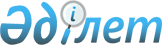 Об утверждении Правил о порядке определения подлежащих возмещению потерь сельскохозяйственного и лесохозяйственного производства и убытков, причиненных собственникам или землепользователям при изъятии сельскохозяйственных и лесных угодий для использования их в целях, не связанных с ведением сельского и лесного хозяйства
					
			Утративший силу
			
			
		
					Постановление Правительства Республики Казахстан от 4 марта 1997 г. N 299. Утратило силу - постановлением Правительства РК от 8 октября 2003 г. N 1037

      Сноска. В заголовок и преамбулу внесены изменения - постановлением Правительства РК от 23 октября 2001 г. N 1352 P011352_ . 

      В соответствии с Законом Республики Казахстан от 24 января 2001 года "О земле" Правительство Республики Казахстан постановляет: 

      1. Утвердить Правила о порядке определения подлежащих возмещению потерь сельскохозяйственного и лесохозяйственного производства и убытков, причиненных собственникам или землепользователям при изъятии сельскохозяйственных и лесных угодий для использования их в целях, не связанных с ведением сельского и лесного хозяйства, согласно приложению 1. 

      Сноска. В пункт 1 внесены изменения - постановлением Правительства РК от 23 октября 2001 г. N 1352 P011352_ . 

      2. Утвердить нормативы возмещения потерь сельскохозяйственного и лесохозяйственного производства, вызванных изъятием сельскохозяйственных и лесных угодий для использования их в целях, не связанных с ведением сельского и лесного хозяйства, согласно приложениям 2 и 3. 

      3. Установить коэффициенты к нормативам возмещения потерь лесохозяйственного производства в зависимости от категории защитности лесов на изымаемых лесных угодьях для использования их в целях, не связанных с ведением лесного хозяйства, или при ухудшении качества земель в результате влияния, вызванного деятельностью предприятий, организаций и граждан, согласно приложению 4. 

      4. Предоставить право Комитету лесного, рыбного и охотничьего хозяйства Министерства природных ресурсов и охраны окружающей среды Республики Казахстан уточнять по мере необходимости утвержденные нормативы возмещения потерь лесохозяйственного производства с использованием данных Агентства Республики Казахстан по статистике о поквартальной индексации цен на оборудование, материалы и услуги, строительно-монтажные работы, применяемые при освоении новых земель. 

      Сноска. В пункт 4 внесены изменения - постановлением Правительства РК от 23 октября 2001 г. N 1352 P011352_ . 

      5. Установить, что в случаях предоставления сельскохозяйственных и лесных угодий для целей, не связанных с ведением сельского и лесного хозяйства, во временное пользование или аренду (при условии последующего восстановления качества угодий до уровня кадастровых оценок не ниже предоставляемых) размеры потерь сельскохозяйственного и лесохозяйственного производства исчисляются в процентах к нормативам возмещения потерь. 

      При этом за каждый год временного землепользования до 10 лет включительно взимается 5 процентов установленного норматива. За последующие годы от 11 до 20 лет за каждый год взимается 2 процента, от 21 и более лет - 1 процент нормативов. 

      6. Средства, от возмещения потерь сельскохозяйственного и лесохозяйственного производства при изъятии сельскохозяйственных и лесных угодий для использования их в целях, не связанных с ведением сельского и лесного хозяйства, поступают в доход республиканского бюджета. 

      Сноска. Пункт 6 - в новой редакции согласно постановлению Правительства РК от 7.06.99 N 708 P990708_ . 

      7. Государственному комитету Республики Казахстан по земельным отношениям и землеустройству по согласованию с Комитетом лесного и охотничьего хозяйства в Министерстве сельского хозяйства Республики Казахстан в двухмесячный срок разработать и утвердить форму акта определения размеров потерь сельскохозяйственного или лесохозяйственного производства при изъятии сельскохозяйственных и лесных угодий для использования их в целях, не связанных с ведением сельского и лесного хозяйства. 

      8. Признать утратившими силу: 

      постановление Кабинета Министров Республики Казахстан от 30 сентября 1993 г. N 978 "Об утверждении Положения о порядке возмещения убытков землевладельцам, землепользователям, арендаторам и потерь сельскохозяйственного производства при изъятии сельскохозяйственных угодий для несельскохозяйственных нужд" (САПП Республики Казахстан, 1993 г., N 40, ст. 470); P930978_ 

      постановление Кабинета Министров Республики Казахстан от 4 апреля 1994 г. N 324 "Об утверждении нормативов возмещения потерь лесохозяйственного производства при изъятии лесных (покрытых лесом) земель для нелесохозяйственных нужд" (САПП Республики Казахстан, 1994 г., N 16, ст. 159). P940324_ 

     Премьер-Министр 

  Республики Казахстан 

                                            ПРИЛОЖЕНИЕ 1 

                                    к постановлению Правительства 

                                        Республики Казахстан 

                                      от 4 марта 1997 г. N 299 

                             Правила 

          о порядке определения подлежащих возмещению потерь 

       сельскохозяйственного и лесохозяйственного производства 

     и убытков, причиненных собственникам или землепользователям 

           при изъятии сельскохозяйственных и лесных угодий 

        для использования их в целях, не связанных с ведением 

                    сельского и лесного хозяйства 

      Сноска. В заголовок внесены изменения - постановлением Правительства РК от 23 октября 2001 г. N 1352 P011352_ . 

                          I. Общие положения 

      1. Настоящие Правила устанавливают порядок определения подлежащих возмещению потерь сельскохозяйственного и лесохозяйственного производства (далее - потери) и убытков, причиненных собственникам или землепользователям (далее - убытки) при изъятии сельскохозяйственных и лесных угодий для использования их в целях, не связанных с ведением сельского и лесного хозяйства. 

      Сноска. В пункт 1 внесены изменения - постановлением Правительства РК от 23 октября 2001 г. N 1352 P011352_ . 

      2. Правила распространяются на сельскохозяйственные и лесные угодья всех категорий земель, за исключением земель промышленности, транспорта, связи, обороны и иного несельскохозяйственного назначения. 

      Сноска. В пункт 2 внесены изменения - постановлением Правительства РК от 23 октября 2001 г. N 1352 P011352_ . 

      3. При изъятии сельскохозяйственных и лесных угодий для использования их в целях, не связанных с ведением сельского и лесного хозяйства размеры потерь устанавливаются в составе землеустроительного проекта (землеустроительного дела), который является обоснованием для принятия местным исполнительным органом решения о предоставлении соответствующего права на земельный участок. 

      Землеустроительный проект включает следующие разделы: 

      наименование юридического или физического лица, которому предоставляется право на земельный участок; 

      целевое назначение земельного участка; 

      площадь земельного участка, состав предоставляемых для размещения объектов и включаемых в санитарную (охранную) или защитную зону земельных угодий и их кадастровую оценку; 

      делимость или неделимость земельного участка; 

      выкупная цена земельного участка или права землепользования в случае предоставления участка за плату; 

      наименование юридического или физического лица, у которого производится изъятие земель, с указанием размеров изымаемых участков; 

      обязательства заказчика в части условий сноса, переноса находящейся на отводимом участке недвижимости и возмещения убытков и потерь; 

      условия и сроки снятия, хранения (консервации) и использования нарушаемого плодородного слоя почвы; 

      условия и сроки рекультивации земель. 

                        II. Возмещение потерь 

      4. Потери сельскохозяйственного и лесохозяйственного производства, вызванные изъятием сельскохозяйственных и лесных угодий для использования их в целях, не связанных с ведением сельского и лесного хозяйства, подлежат возмещению в целях сохранения уровня сельскохозяйственного и лесохозяйственного производства путем восстановления площадей сельскохозяйственных и лесных угодий и их качества. 

      5. Возмещение потерь производится гражданами и юридическими лицами, которым предоставляются земельные участки из земель сельскохозяйственного назначения и земель лесного фонда для нужд, не связанных с ведением сельского и лесного хозяйства, или когда в результате их деятельности произошло ухудшение качества земель, а также лицами, для которых устанавливаются охранные, санитарные и защитные зоны. 

      6. Размеры подлежащих возмещению потерь определяются, исходя из нормативов, которые обеспечивают на осваиваемых землях и улучшаемых угодьях производство сельскохозяйственной и лесохозяйственной продукции, в объеме не менее получаемого на изымаемых угодьях или ранее получаемого до снижения их качества. 

      7. Потери возмещаются в полном объеме при изъятии сельскохозяйственных и лесных угодий во временное пользование с условием рекультивации нарушенных земель под несельскохозяйственные и нелесные угодья. 

      8. В случае нанесения плодородного слоя почвы на малопродуктивные или непродуктивные угодья за счет средств юридического или физического лица, которому предоставляется земельный участок, потери возмещаются с зачетом сумм, затрачиваемых на восстановление угодий. 

      9. Размеры потерь согласовываются с лицом, заинтересованным в предоставлении ему земельного участка, и оформляются актом, который утверждается решением местного исполнительного органа о предоставлении права на земельный участок. 

      10. Размеры потерь, вызванных ухудшением качества земель, определяются в процентах от нормативов пропорционально снижению качества угодий (по кадастровой оценке земель) в случаях, не связанных с переводом их из одного вида в другой. 

      В случае перевода одних видов угодий в другие в связи с ухудшением их качества размер потерь определяется по разнице нормативов для соответствующих видов угодий. 

      11. Для определения размеров потерь используются планово-картографические материалы, землеустроительные и (или) лесоустроительные проекты, данные почвенных обследований, земельного и (или) лесного кадастров, мониторинга земель и (или) мониторинга лесных экосистем. 

      12. Компенсация потерь, причиненных ухудшением качества земель в результате воздействия, вызванного деятельностью организаций и граждан, производится в судебном порядке по иску уполномоченного государственного органа. 

         1) Перечень лиц, освобождаемых от возмещения потерь 

      13. От возмещения потерь освобождаются юридические и физические лица, которым земельные участки из земель сельскохозяйственного назначения и лесного фонда предоставляются для: 

      индивидуального жилищного строительства, строительства школ, детских дошкольных учреждений, лечебных заведений и объектов культурно-бытового назначения в границах населенных пунктов; 

      строительства мелиоративных систем; 

      строительства прудовых и озерных рыбных хозяйств, рыбопитомников, нерестововыростных хозяйств и рыбоводных заводов; 

      строительства объектов, обеспечивающих охрану окружающей природной среды, не вызывающих ухудшения состояния прилегающих земельных угодий; 

      лесомелиорации деградированных угодий, земель, загрязненных химическими и радиоактивными веществами. 

      Потери не возмещаются также при предоставлении земельных участков заповедникам, национальным, зоологическим и дендрологическим паркам, ботаническим садам, а также в иных случаях, предусмотренных законодательными актами Республики Казахстан. 

      Сноска. В пункт 13 внесены изменения - постановлением Правительства РК от 23 октября 2001 г. N 1352 P011352_ . 

       2) Перечисление и использование средств, предназначенных 

            для возмещения потерь сельскохозяйственного и 

                   лесохозяйственного производства 

      14. Средства, предназначенные для возмещения потерь, перечисляются гражданами и юридическими лицами в доход республиканского бюджета. 

      Сноска. Пункт 14 - с изменениями, внесенными постановлением Правительства РК от 7.06.99 N 708   P990708_ .       15. (Пункт 15 исключен - постановлением Правительства РК от 23 октября 2001 г. N 1352   P011352_   ) 

      16. (Пункт 16 - исключен постановлением Правительства РК от 7.06.99 N 708   P990708_   ) 

      17. При отсутствии проектов восстановления или улучшения земель вначале осуществляется финансирование проектно-изыскательских работ. 

      18-20 (Пункты с 18-20 - исключены постановлением Правительства РК от 7.06.99 N 708 P990708_   )                           III. Возмещение убытко в 

       21. В соответствии с Законом Республики Казахстан "О земле" убытки, причиненные собственникам или землепользователям, подлежат возмещению в полном объеме в случаях: 

      изъятия (выкупа) земель на государственные нужды, влекущего прекращение права собственности или землепользования; 

      ограничения права собственности или землепользования в связи с установлением особого режима землепользования; 

      нарушения прав собственников или землепользователей; 

      ухудшения качества земель в результате строительства и эксплуатации объектов, приводящих к нарушению плодородия почвы, ухудшающих водный режим, выделяющих вредные для сельскохозяйственных культур и насаждений вещества. 

      Сноска. В пункт 21 внесены изменения - постановлением Правительства РК от 23 октября 2001 г. N 1352 P011352_ . 

      22. Убытки собственнику или землепользователю возмещаются за счет их причинителя. В случае, когда убыток причинен вследствие решения государственного органа, убыток возмещается за счет средств соответствующего бюджета. 

      23. При определении размера компенсации в нее включаются: 

      рыночная стоимость земельного участка или права землепользования; 

      рыночная стоимость находящегося на участке недвижимого имущества, включая фруктовые деревья и многолетние насаждения; 

      стоимость затрат, связанных с освоением земельного участка, его эксплуатацией, проведением защитных мероприятий, повышением плодородия почвы и других затрат с учетом инфляции; 

      все убытки, причиненные собственнику или землепользователю изъятием земельного участка, включая убытки, которые они несут в связи с досрочным прекращением своих обязательств перед третьими лицами; 

      упущенная выгода. 

      Сноска. В пункт 23 внесены изменения - постановлением Правительства РК от 23 октября 2001 г. N 1352 P011352_ . 

      24. Определение убытков, причиненных собственникам или землепользователям при изъятии сельскохозяйственных и лесных угодий, а также размер их компенсации устанавливаются соглашением сторон. 

      25. Юридические и физические лица, которым предоставляется право землепользования или право собственности на земельные участки, по согласованию с заинтересованными собственниками, землепользователями и арендаторами вместо возмещения стоимости расположенных на этих участках зданий, объектов и сооружений могут осуществлять своими силами и средствами (а также силами привлекаемых организаций) перенос их на новое место либо строительство новых зданий и сооружений. 

      В случае, если при строительстве новых зданий, объектов и сооружений предусматривается их модернизация или расширение, то дополнительные затраты на это оплачиваются собственником или землепользователем, для которого ведется строительство. 

      26. При изъятии или временном занятии земельных участков, в результате которого частично или полностью нарушается работа оросительных, осушительных, природоохранных, противоэрозионных и противоселевых объектов и сооружений (систем), убытки могут определяться, исходя из стоимости работ на строительство новых или реконструкцию существующих объектов и сооружений (систем), включая стоимость проектно-изыскательских работ. 

      27. Убытки (затраты), вызванные возникшими неудобствами в использовании земли (образование островов при заполнении водохранилищ, нарушение транспортных связей, разобщение территории коммуникациями и др.), могут определяться суммой единовременных затрат на проектно-изыскательские работы, строительство дамб, мостов, дорог, подъездов, других сооружений, а также на приобретение лодок, катеров, паромов и иных транспортных средств. 

      28. При определении убытков (затрат), необходимых для восстановления ухудшенного качества земель, могут включаться затраты на проведение почвенных, агрохимических и других специальных обследований и изысканий, а также мероприятий, обеспечивающих восстановление качества земель. 

      29. При несогласии собственника земельного участка или землепользователя с решением, влекущим прекращение права собственности или землепользования, оно не может быть осуществлено до разрешения спора в судебном порядке. При рассмотрении спора решаются также все вопросы возмещения собственнику или землепользователю причиненных убытков. 

                                            Приложение 2 

                                   к постановлению Правительства 

                                        Республики Казахстан 

                                      от 4 марта 1997 г. N 299 

                          Н О Р М А Т И В Ы 

       возмещения потерь сельскохозяйственного производства, 

  вызванных изъятием сельскохозяйственных угодий для использования 

      их в целях, не связанных с ведением сельского хозяйства            Сноска. В Нормативы внесены изменения - постановлением Правительства РК от 23 октября 2001 г. N 1352   P011352_   .   1. Акмолинская Пашня       580,4   398,4  290,4  220,8  141,6                неорошаемая                Пашня       859,2   748,8  655,2  556,8  520,4                орошаемая                Сенокосы    168     151,2  126,0  114,0  87,6                Пастбища    124,8   115,2  79,2   68,4   45,6 2. Актюбинская Пашня               384,0  285,6  204,0  139,2  93,6                неорошаемая                Пашня               776,4  700,8  585,6  524,4  458,4                орошаемая                Сенокосы            140,4  116,4  99,6   78     44,4                Пастбища            115,2  74,4   64,8   45,6   26,4 3. Алматинская Пашня                неорошаемая                Пашня                орошаемая                Сенокосы                Пастбища 4. Атырауская  Пашня                                    100,8                неорошаемая                Пашня                                    489,6  458,4                орошаемая                Сенокосы                                 54     42                Пастбища                                 28,8   24 5. Восточно-   Пашня       664,8   434,4  314,4  234,0  146,4    Казахстан-  неорошаемая    ская        Пашня       820,8   759,6  687,6  576    495,6                орошаемая                Сенокосы    218,4   174    150,0  123,6  86,4                Пастбища    162     140,4  103,2  67,2   48 6. Жамбылская  Пашня                неорошаемая                Пашня                орошаемая                Сенокосы                Пастбища 7. (исключена - N 1352 от 23.10.2001 г.)      8. Западно-    Пашня               391,2  288    228    144    110,4    Казахстан-  неорошаемая    ская        Пашня               776,4  700,8  585,6  528,0  458,4                орошаемая                Сенокосы            170,4  126    116,4  86,4   50,4                Пастбища            127,2  80,4   64,8   43,2   26,4 9. Карагандин- Пашня               398,2  272,4  212,4  139,2    ская        неорошаемая                Пашня               748,8  655,2  580,8  484,8                орошаемая                Сенокосы            141,6  115,2  100,8  84,0                Пастбища            90     73,2   63,6   42,0 10. Кзыл-      Пашня                                           517,2     Ординская  неорошаемая                Пашня                орошаемая                Сенокосы                                        22,8                Пастбища 11. (исключена - N 1352 от 23.10.2001 г.)      12. Кустанай-  Пашня       590,4   421,2  303,6  240    141,6     ская       неорошаемая                Пашня       870     756    660    558    520,8                орошаемая                Сенокосы    170,4   146,4  126    114,0  87,6                Пастбища    105,6   96     78     69,6   44,4 13. Мангистау- Пашня                                           458,4     ская       неорошаемая                Пастбища                                        20,4 14. Павлодар-  Пашня               340,8  266,4  204    132,0     ская       неорошаемая                Пашня               675,6  584,4  508,8  486                орошаемая                Сенокосы            254,4  206,4  148,8  87,6                Пастбища            104,4   76,8  67,2   44,4 15. Северо-    Пашня       654     433,2     Казахстан- неорошаемая     ская       Пашня       816     745,2                орошаемая                Сенокосы    180     153,6                Пастбища    153,6   128,4 16. (исключена - N 1352 от 23.10.2001 г.) 17. (исключена - N 1352 от 23.10.2001 г.) 18. (исключена - N 1352 от 23.10.2001 г.)      19. Южно-      Пашня     Казахстан- неорошаемая     ская       Пашня                орошаемая                Сенокосы                Пастбища      Примечание: При изъятии многолетних насаждений (сады, виноградники, тутовники) размеры возмещения потерь определяются исходя из нормативов, установленных для пашни.                         Продолжение таблицы -------------------------------------------------------------------- N !  Область  !Виды       !             Типы и подтипы почв п/!           !сельскохо- !----------------------------------------- п !           !зяйственных!серо-!серо-!пески!серо-!серо-!гор- !суб-   !           !угодий     !бурые!бурые!     !земы,!земы !ные  !аль-   !           !           !     !(зо- !     !свет-!(зо- !чер- !пий-   !           !           !     !на   !     !ло-  !на   !но-  !ские   !           !           !     !рисо-!     !каш- !хлоп-!земы !и аль-   !           !           !     !сея- !     !тано-!ко-  !и    !пий-   !           !           !     !ния) !     !вые  !вод- !каш- !ские   !           !           !     !     !     !     !ства)!та-  !   !           !           !     !     !     !     !     !новые! --------------------------------------------------------------------- 1 !     2     !     3     ! 10  ! 11  !  12 !  13 !  14 ! 15  ! 16 --------------------------------------------------------------------- 1. Акмолинская Пашня                неорошаемая                Пашня                орошаемая                Сенокосы                Пастбища                21,6 2. Актюбинская Пашня                неорошаемая                Пашня      380,4                орошаемая                Сенокосы                Пастбища   24           24 3. Алматинская Пашня                         294         350,4                неорошаемая                Пашня      482,4  2049,6      1435,2                орошаемая                Сенокосы                      136,8       168    136,8                Пастбища   31,2         25,2  74,4        105,6  97,2 4. Атырауская  Пашня                неорошаемая                Пашня      380,4                орошаемая                Сенокосы                Пастбища   22,8         22,8 5. Восточно-   Пашня    Казахстан-  неорошаемая                               625,2    ская        Пашня                орошаемая                Сенокосы                                  190,8                Пастбища                24                115,2  99,6 6. Жамбылская  Пашня                         279,6       312                неорошаемая                Пашня      482,4              1321,2                орошаемая                Сенокосы                      121,2       153,6  99,6                Пастбища   21,6         25,2  58,8        99,6   87,6 7. (исключена) 8. Западно-    Пашня    Казахстан-  неорошаемая    ская        Пашня                орошаемая                Сенокосы                Пастбища                22,8 9. Карагандин- Пашня    ская        неорошаемая                Пашня                орошаемая                Сенокосы                Пастбища 10. Кзыл-      Пашня      720    2252,4      1320     Ординская  неорошаемая                Пашня                орошаемая  66                 10,5                Сенокосы   24,0         21,6  56,4                Пастбища 11. (исключена) 12. Кустанай-  Пашня     ская       неорошаемая                Пашня                орошаемая                Сенокосы                Пастбища 13. Мангистау- Пашня      380,4     ская       орошаемая                Пастбища   16,8         21,6 14. Павлодар-  Пашня     ская       неорошаемая                Пашня                орошаемая                Сенокосы                Пастбища                24 15. Северо-    Пашня     Казахстан- неорошаемая     ская       Пашня                орошаемая                Сенокосы                Пастбища 16. (исключена) 17. (исключена) 18. (исключена) 19. Южно-      Пашня     Казахстан- неорошаемая                   286,8       312     ская       Пашня                орошаемая  720    2920        1492,8 4204,8                Сенокосы   56,4               127,2       160,8                Пастбища   28,8         25,2  58,8        103,2 

                                            Приложение 3 

                                   к постановлению Правительства 

                                       Республики Казахстан 

                                     от 4 марта 1997 г. N 299 

                          Н О Р М А Т И В Ы 

         возмещения потерь лесохозяйственного производства 

           при изъятии лесных (покрытых лесом) угодий для 

              использования их в целях, не связанных с 

                     ведением лесного хозяйства --------------------------------------------------------------------- 

N !               Группы типов леса            !Размер потерь 

п/!                                            !лесохозяйственного 

п !                                            !производства, тыс. 

  !                                            !тенге/га 

--------------------------------------------------------------------- 

1 !                      2                     !          3 

--------------------------------------------------------------------- 1. Белосаксаульники и черносаксаульники                  25,6 2. Березняки сухие коренные лесов Тянь-Шаня;             48,4    осинники сухие коренные Тянь-Шаня;    сухие производные осинники ленточных боров 3. Пойменные леса пустынной зоны;                        63,2    сухие производные осинники островных боров 4. Мокрые колочные березняки, березняки согровые         79,2 5. Очень сухие сосняки Казахского мелкосопочника;        97,5    свежие и сырые колочные осинники 6. Сырые колочные березняки                             113,3 7. Осинники широкотравные и папоротниковые    производные Казахского Алтая;                        130,6    очень сухие сосняки Калбинских гор;    пойменные леса полупустынной зоны 8. Свежие коренные, свежие и влажные осинники    ленточных боров                                      148,9 9. Влажные коренные, свежие и влажные березняки    островных боров;                                     167,7    осинники горные кустарниковые производные;    сухие сосняки Калбинских гор 10. Березняки горные коренные, разнотравнозлаковые     Тянь-Шаня;                                          190,0     сухие сосняки Казахского мелкосопочника 11. Березняки колочные свежие и влажные, временные и     коренные влажные березняки Казахского               220,2     мелкосопочника, влажные и свежие березняки     ленточных боров;     очень сухие сосняки ленточных боров;     лиственничники сухие моховые и можжевельниковые 12. Влажные колочные осинники, временные влажные     осинники Казахского мелкосопочника и островных     боров;                                              251,2     очень сухие сосняки островных боров;     субальпийские сырые темнохвойные леса, пихтачи     кустарниковые 13. Сухие ельники и ельники каменистые мохово-травяные     Тянь-Шаня;                                          279,5     сухие сосняки ленточных боров 14. Свежие и влажные сосняки Казахского мелкосопочника     и Баян-Каркаралинских гор;                          310,9     свежие сосняки Калбинских гор 15. Пойменные леса ленточных боров;                     347,4     сухие сосняки островных боров 16. Лиственничники злаково-разнотравные, спирейные     свежие и влажные;                                   383,1     березняки свежие и влажные;     свежие и влажные сосняки ленточных боров 17. Сырые свежие темнохвойные, пихтачи широкотравные,     папоротниковые и горно-долинные                     422,7 18. Свежие и влажные ельники злаково-разнотравные,     рябиново-ивовые, мохово-травяные Северного     Тянь-Шаня                                           463,5 19. Свежие и влажные сосняки островных боров            517,7 

                                            Приложение 4 

                                   к постановлению Правительства 

                                       Республики Казахстан 

                                     от 4 марта 1997 г. N 299 

                       К О Э Ф Ф И Ц И Е Н Т Ы 

         к нормативам возмещения потерь лесохозяйственного 

          производства в зависимости от категории лесов на 

       изымаемых лесных угодьях для использования их в целях, 

       не связанных с ведением лесного хозяйства и ухудшением 

          качества земель в результате влияния, вызванного 

          деятельностью предприятий, организаций и граждан --------------------------------------------------------------------- 

 N !        Наименование категории защитности      !  Коэффициент 

п/п!                      лесов                    ! 

--------------------------------------------------------------------- 

 1 !                        2                      !        3 

--------------------------------------------------------------------- 

 1. Степные колки и байрачные леса                          2  2. Леса в пустынных, полупустынных, степных,               3     лесостепных и малолесных горных районах,     имеющие важное значение для защиты     окружающей среды  3. Леса зеленых зон вокруг городов, других                 3     населенных пунктов и промышленных предприятий     (лесохозяйственная часть)  4. Леса третьей зоны округов санитарной охраны             3     курортов  5. Ленточные боры                                          3  6. Противоэрозионные леса                                  4  7. Защитные полосы лесов вдоль железных дорог,             4     автомобильных дорог республиканского и     областного значения  8. Государственные защитные лесные полосы                  4  9. Леса зеленых зон вокруг городов, других                 5     населенных пунктов и промышленных предприятий     (лесопарковая часть) 10. Городские леса и лесопарки                              5 11. Запретные полосы лесов по берегам рек, озер,            5     водохранилищ и других водоемов 12. Леса первого и второго поясов зон санитарной            5     охраны источников водоснабжения 13. Леса первой и второй зон округов санитарной     охраны курортов                                         5 14. Леса особо охраняемых природных территорий              5 
					© 2012. РГП на ПХВ «Институт законодательства и правовой информации Республики Казахстан» Министерства юстиции Республики Казахстан
				                                           тыс.тенге за один гектар -------------------------------------------------------------------- 

N !  Область  ! Виды      !           Типы и подтипы почв 

п/!           !сельскохо- !----------------------------------------- 

п !           !зяйственных!  черноземы  !темно-!кашта-!светло-!бу- 

  !           !угодий     !-------------!кашта-!новые !кашта- !рые 

  !           !           !выщело-!южные!новые !      !новые  ! 

  !           !           !ченные,!     !      !      !       ! 

  !           !           !обыкно-!     !      !      !       ! 

  !           !           !венные !     !      !      !       ! 

-------------------------------------------------------------------- 

1 !     2     !     3     !   4   !  5  !  6   !   7  !    8  !  9 

-------------------------------------------------------------------- 